Οι φασίστες κάθε τόσο βρίσκουν αφορμές παραποιώντας την ιστορία και προσπαθούν να «υπάρξουν», διαχέοντας μίσος, ψέμα και δηλητήριο μέσα στην κοινωνία….Χαρακτηριστικό παράδειγμα ο Γρίβας, συνεργάτης των ταγματασφαλιτών, των κατακτητών, της χούντας και δολοφόνος αγωνιστών που παρουσιάζεται ούτε λίγο ούτε πολύ ως «ήρωας» και τιμάται από τους φασίστες σε ετήσια «κιτς» πανηγυράκια… Σου δείχνουν το καρότο, χαϊδεύουν το μαστίγιο… δ   Η Χρυσή Αυγή προεκλογικά παρουσίασε ένα αντισυστημικό προφίλ˙ ισχύει όμως κάτι τέτοιο; Πρόσφατα είδαμε την συγκέντρωση-παρωδία έξω από τον τηλεοπτικό σταθμό MEGA όχι όμως εναντίον της φιλοκυβερνητικής προπαγάνδας που ασκεί το συγκεκριμένο κανάλι αλλά εναντίον της προβολής τουρκικού σήριαλ (υψηλής τηλεθέασης). Πόσο μη αντισυστημική ήταν αυτή η συγκέντρωση το αποδεικνύει η στήριξη της Χρυσής Αυγής στις επενδύσεις του Μπόμπολα, μετόχου του MEGA και εργολάβου, στις Σκουριές Χαλκιδικής. Εκεί που η τοπική κοινωνία αντιστέκεται και οι μπάτσοι εισβάλουν σε χωριά, σχολεία και σπίτια. Άλλο ένα επεισόδιο της σειράς: αφεντικά-κράτος-παρακράτος…Η Χρυσή Αυγή μέσω συσσιτίων προσπαθεί να αποκτήσει ένα πιο κοινωνικό προφίλ. Τολμάνε οι μισάνθρωποι να κάνουν λόγο για φιλανθρωπία; Αυτοί που το πρωί καταψηφίζουνε το νόμο ραγκούση για ιθαγένεια και το βράδυ κάνουν πογκρόμ κατά των μεταναστών;Όσο για την «αλληλεγγύη» τους, όσο οι φασίστες (ως μακρύ χέρι του συστήματος) κάνουν τα πάντα για να παγιώνεται η ανισότητα και η αδικία, το χάσμα δηλαδή μεταξύ εξουσιαστών και εξουσιαζόμενων τόσο αυτή η λέξη είναι κενό γράμμα για αυτούς. Δεν μπορούν να κάνουν λόγο για αλληλεγγύη οι προστάτες των αφεντικών! Η αλληλεγγύη δεν γνωρίζει όρια φυλετικά και θρησκευτικά, χώρα προέλευσης, χρώμα δέρματος, μητρική γλώσσα, σημαίες και σύνορα! Η αλληλεγγύη δεν είναι μόνο ένα πιάτο φαί αλλά και αγώνας για να μη χρειάζονται οι από τα κάτω τους φιλάνθρωπους κεφαλαιοκράτες, παπάδες, πλούσιους και χομπίστες αυτού του κόσμου…! Εκεί η Χρυσή Αυγή σφυρίζει αδιάφορα ή ρητορεύει άναρθρα… Για έναν εργατικό αντιφασισμό διαρκείας… φ Το αντιφασιστικό κίνημα είναι αναγκαίο να δείξει αντανακλαστικά αλλά και συνείδηση, να δώσει απαντήσεις στις γειτονιές, να γιγαντωθεί στα σχολεία, να οργανωθεί στους χώρους εργασίας. Ο αντιφασιστικός αγώνας δεν είναι ούτε πόλεμος συμμοριών ούτε καπρίτσιο ιδεολόγων, δεν είναι υποχρέωση που πρέπει να βγει, δεν είναι πασιφισμός ενάντια στους δολοφόνους και τον υπόκοσμο, δεν είναι τυφλή βία απέναντι σε ψηφοφόρους και κακομοίρηδες. Είναι αγώνας νύχτα και μέρα, είναι μαραθώνιος και όχι κούρσα μιας ανάσας…Απέναντι στο κράτος (και τις κυβερνήσεις), το κεφάλαιο (που δεν γνωρίζει σύνορα και εθνικότητες), τους ένστολους κατασταλτικούς μηχανισμούς και τους φασίστες που ντύνονται πότε στα γαλανόλευκα, πότε στα μαύρα και πότε στα ναζιστικά χρώματα…Όσο στη δημόσια σφαίρα η κουβέντα για την πατρίδα θα συνεχίζεται, οι από τα κάτω θα στενάζουν ακούγοντας πότε για εθνική ενότητα και πότε για κρίση που θα περάσει αν σφίξουμε λίγο ακόμα το ζωνάρι…, οι φτωχοί θα γίνονται φτωχότεροι, οι άνεργοι θα αυξάνονται και η επισφάλεια θα ταυτίζεται με την εργασία…Στη Μανωλάδα δεν πυροβολήθηκαν κορμιά μεταναστών αλλά κορμιά απλήρωτων μεταναστών εργατών γης… και σε αυτό το γεγονός ντόπιοι και ξένοι εργάτες ή θα απαντήσουμε συλλογικά και μαχητικά ή θα υπογράψουμε σιωπηρά και ατομικά την καταδίκη μας…     Οι δρόμοι ανήκουν…      δΣε όσους αντιστέκονται κάθε μέρα με αξιοπρέπεια: στους εργάτες της ΒΙΟΜΕΤ που πήραν το εργοστάσιο στα χέρια τους, στους εργαζόμενους που αγωνίζονται και οργανώνονται σε σωματεία βάσης, στους άνεργους που αντιστέκονται στη μιζέρια και στον κοινωνικό κανιβαλισμό, στους πολίτες που δεν δέχονται ούτε ένα κομμάτι ψωμί από φασιστικά χέρια, στους μετανάστες που δεν σκύβουν το κεφάλι, στους μαθητές και φοιτητές που εναντιώνονται στα αντικοινωνικά και αντεκπαιδευτικά μέτρα, σε όσους δεν ταυτίζουν τις απεργίες με 24ωρες κηδείες και 2ωρες βόλτες, σε αυτούς που επιλέγουν να αγωνίζονται… Απέναντι στους φασίστες και στο σύστημα που τους γέννησε και τους θρέφει…ΕΝΑΝΤΙΑ στον εκφασισμό της κοινωνίας και τον κοινωνικό κανιβαλισμό…ΟΙ ΔΡΟΜΟΙ ΑΝΗΚΟΥΝ ΣΕ ΟΛΟΥΣ ΕΜΑΣ…    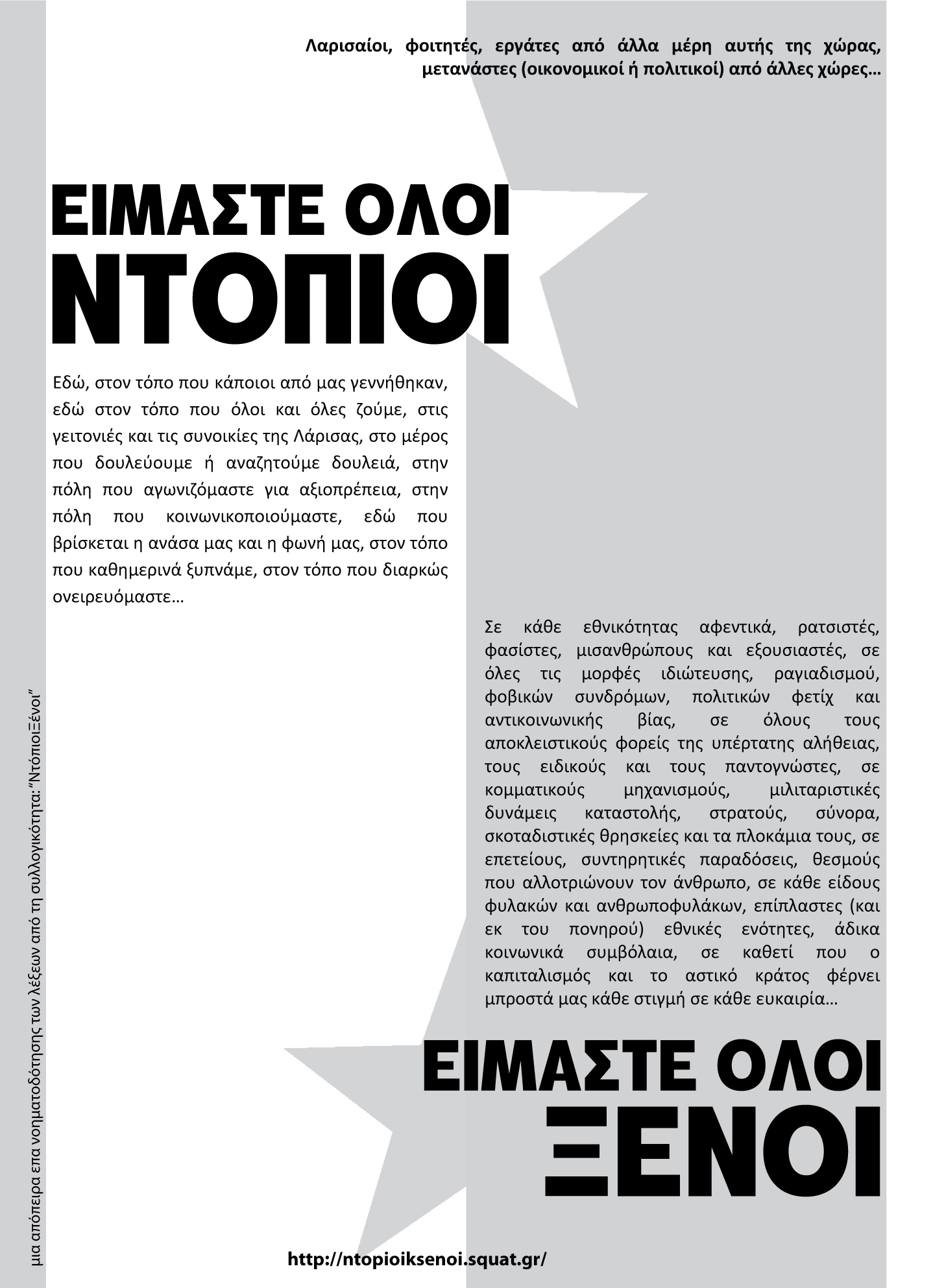 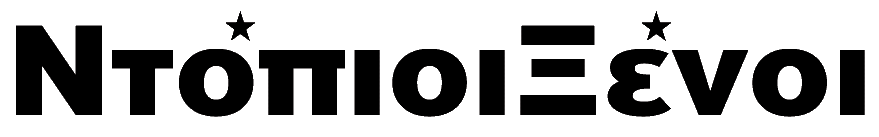 